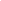  תרבות ומגדר 27-929-01מרצה: ד"ר מירי רוזמרין סוג הקורס: שיעורשנת לימודים:   תשע"ח    	סמסטר: שנתי                 	היקף שעות:41.    מטרות הקורס :ללמוד את כלי  ניתוח הביקורתיים של תרבות; להכיר את הביקורת הפמיניסטית על התרבות ועל כלי הניתוח של ביקורת התרבות; להכיר את מושגי היסוד של השיח הביקורתיתוכן הקורס:הכרה של התיאוריות המרכזיות בתחום תיאוריות התרבות ושל הביקורת הפמיניסטית. תכנית הוראה מפורטת לכל השיעורים: ג. חובות הקורס:     דרישות קדם:  אין      חובות / דרישות / מטלות: קריאה משיעור לשיעור. עבודת סיום סמסטר וסיום קורס. מרכיבי הציון הסופי (ציון מספרי / ציון עובר):  עבודת סיום סמסטר א  50% עבודת סיום קורס. 50% בונוס רשות: פרזנטציה של ניתוח בכיתה עד 10 נקודות (לפי שיקול המרצה).ד. ביבליוגרפיה: ביקורת חלוציתסימון דה-בובאר, "הקדמה", המין השני, תרגום מצרפתית: שרון פרמינגר (תל אביב: בבל, 2001), עמ' 9-27.---"המאוהבת", המין השני, תרגום מצרפתית: שרון פרמינגר (תל אביב: בבל, 2001), עמ' 549-584.ביקורת מרקסיסטיתAlthusser Louis, "Ideology and the Ideological State Apparatuses." In: Lenin and Philosophy. (New York: Monthly review Press, 1971) 158-177Pateman Carol, "On Prostitution", The Sexual Contract, (Stanford: Stanford University Press, 1988), pp.189-218אפיסטמולוגיה פמיניסטיתHarding Sandra, whose science? Whose Knowledge? (Ithaca N.Y.: Cornell University Press, 1991), pp.105-163Hill-Collins Patricia, (1990), “ Black Feminist Epistemology” in: Black Feminist Thought, Consciousness, and the Politics of Empowerment, NY: Routledge, pp. 251-271Lorraine Code (2014) Ignorance, Injustice and the Politics of Knowledge, Australian Feminist Studies, 29:80, 148-160בורדיה (מטריאליזם עכשווי)Bourdieu pierre, (2001) Masculine Domination, Stanford University Press, pp. 5-53Reay Diana, Gendering Bourdieu's concepts of capitals? Emotional capital, women and social class the sociological review Volume 52, Issue s2 October 2004 Pages 57–74ביקורת תרבות פוסטקולוניאלית מוהטני צנטרה טלפדה, (2006, 1998)תחת עיניים מערביות: הגות פמיניסטית ושיחים קולוניאלים, בתוך ד. באום, ד. אמיר ואחרות (עורכים), ללמוד פמיניזם: מקראה, מאמרים ומסמכי יסוד במחשבה פמיניסטית.  תל אביב: הקיבוץ המאוחד.Mahmood, S. (2005). Politics of piety: the Islamic revival and the feminist subject. Princeton, NJ: Princeton University Press. pp.1-39אנזלדואה ג'. (2006). אזור הגבול/la frontera המסטיסה החדשה. בתוך ד. באום, ד. אמיר ואחרות (עורכים), ללמוד פמיניזם: מקראה, מאמרים ומסמכי יסוד במחשבה פמיניסטית.  תל אביב: הקיבוץ המאוחד.ניתוח תרבות פסיכואנליטי-פמיניסטי פרויד זיגמונד, "המוסר המיני ה"תרבותי" והעצבנות המודרנית" ( 1908) מתוך: מיניות ואהבה עם עובד קריסטבה, ג'וליה', (2005) "מן הלכלוך אל הטומאה" מתוך כוחות האימה (תל אביב:רסלינג, ), עמ' 47-72 איריגרי,לוסת  "מין זה שאינו אחד", במין זה שאינו אחד (תל אביב: רסלינג, 2003), עמ' 15-2Felman Shoshana 1993,  What does a Woman Want? Reading and Sexual Difference. Baltimore: Jhon Hopkins University Press, pp. 1-19, 133-151פוסט-סטרוקטוראליזם -פוקוFoucault, M. (1977). “Docile bodies”. In Discipline and Punish (pp. 135-162). London: Allan Lane.Foucault M., (1997) “What is Critique?” in The Politics of Truth, eds. Lotringer S. and L.Hochroth, (ed.) trans. Lysa Hochroth, New York: Semiotext(e),pp. 41-81Bartky Sandra Lee, "Suffering to be Beautiful", Sympathy and Solidarity, (NY: Rowman & Littlefield Publishers Inc.: 2002), pp. 13-30Heyes, Cressida J. "Foucault Goes To Weight Watchers." Hypatia 21.2 (2006): 126-149. פוסטסטרוקטוראליזם-ג'ודית באטלרג'ודית בטלר, "חיקוי ומרי מגדרי", במעבר למיניות: מבחר מאמרים בלימודים הומו-לסביים ותיאוריה קווירית, עורכים: יאיר קדר, עמליה זיו, ואורן קנר (תל-אביב: הקיבוץ המאוחד, 2003),-329-346.Butler Judith, "Beside oneself: On the Limits of Sexual Autonomy", Undoing Gender. (NY: Routledge, 2004) pp. 17-39--------------------קריאת  רשותפרדריך אנגלס, "מוצא המשפחה", קרל מרקס, מבחר כתבים פוליטיים, תרגום שלמה אבינרי, תל אביב:  ספריית הפועלים, 1983, עמ' 141-183וולטר בנימין, יצירת האמנות בעידן השעתוק הטכני, תרגום שמעון ברמן, תל אביב: ספרית הפועלים, 1983, עמ' 17-70מישל פוקו,, תולדות המיניות, תל אביב: הקיבוץ המאוחד, 1996, עמ' 12-38Haraway Donna. "A Cyborg Manifesto: Science, Technology and Socialist Feminism in the Late Twentieth Century" In: Simians, Cyborgs and Women. (New York: Routledge, 1991)  בעברית: "המניפסט לסייבורג: מדע טכנולוגיה ופמיניזם סוציאליסטי בשלהי המאה ה20". מתוך: ללמוד פמיניזם: מקראה. הוצאת הקיבוץ המאוחד 2006Judith Butler, “Bodies that Matter,” Bodies that Matter, New York: Routledge, 1993Mary Ann Doane, “Film and Masquerade,” Feminism and Film, Ann Kaplan (ed.), NY:Oxford University Press, pp.418-436Laura Mulvey, “Visual Pleasure and Narrative Cinema" (1975), Feminisms, eds. Robyn R. Warhol and Diane Price Herndl, New Brunswick: Rutgers University Press, 1991, pp. 432-442לוס איריגרי, "כששפתותינו מדברות זו לזו", במין זה שאינו אחד (תל-אביב: רסלינג, 200), עמ' 65-79Gayatri C. Spivak,  “Can the Subaltern Speak?” in Cary Nelson and Larry Grossberg, eds. Marxism and the interpretation of Culture. Chicago: University of Illinois Press, 1988: 271-313.  נושא השיעורקריאה נדרשתמבוא: מהי תרבות, רמות שונות של ביקורת תרבות. פמיניזם וביקורת זיגמונט באומן (רשות)ביקורת חלוציתדה בובוארביקורת מרקסיסטית ומטריאליסטיתאלתוסר, פייטמן, אפיסטמולוגיה פמיניסטיתהרדינג, היל-קולינס, קודמטריאליזם עכשווי- בורדיהבורדיהביקורת פוסטקולוניאלית מוהנטי, אנזלדואה, מחמודביקורת פסיכואנליטית ושפה- פאלוצנטריותפרויד, איריגארי, קריסטבה,פלמןביקורת הידע/כחפוקו, ברטקי הייס פרפורמטיביות באטלרסיכום 